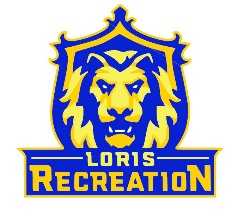 8U Basketball Team FordScheduleCoach: Junior FordDate					Opponent			Location_______________Thursday 1/26 @ 6:15pm (B)	vs 8U Rich			Loris High SchoolSaturday 1/28 @ 10:00am (G)	at Aynor #2			Aynor HS Mini GymTuesday 2/7 @ 6:15pm (G) 		at 8U Rich			Loris High SchoolTuesday 2/7 @ 7:15pm (B)		vs 8U Mishoe			Loris High SchoolTuesday 2/14 @ 6:15pm (G)		at 8U Mishoe			Loris High SchoolSaturday 2/18 @ TBD		Post-Season Tournament	Loris High School (B) = wear Blue Jerseys(G) = wear Gold Jerseys*Aynor High School		201 Jordanville Road Aynor, SC	